Общество с Ограниченной Ответственностью                     «АЛИАС ИНВЕСТ ГРУПП»   Теплогениратор на биотопливе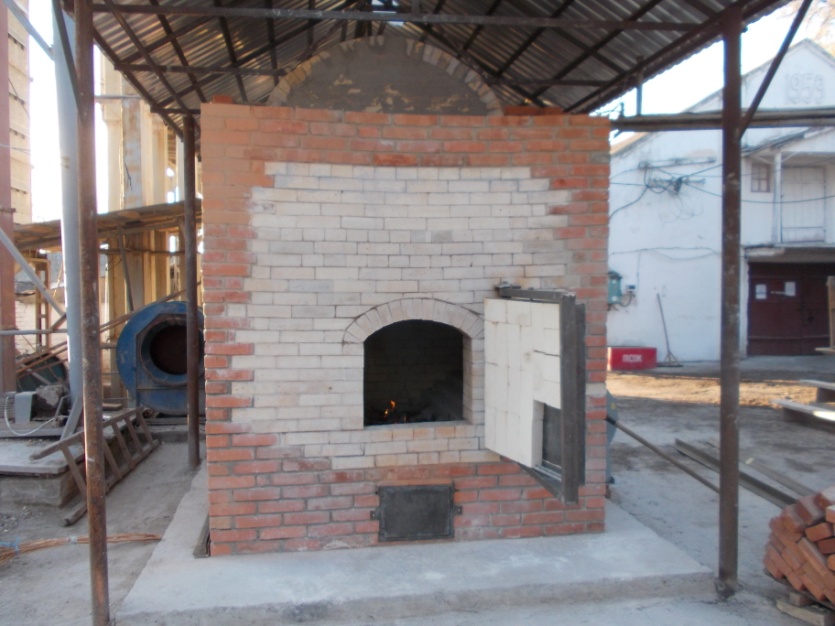 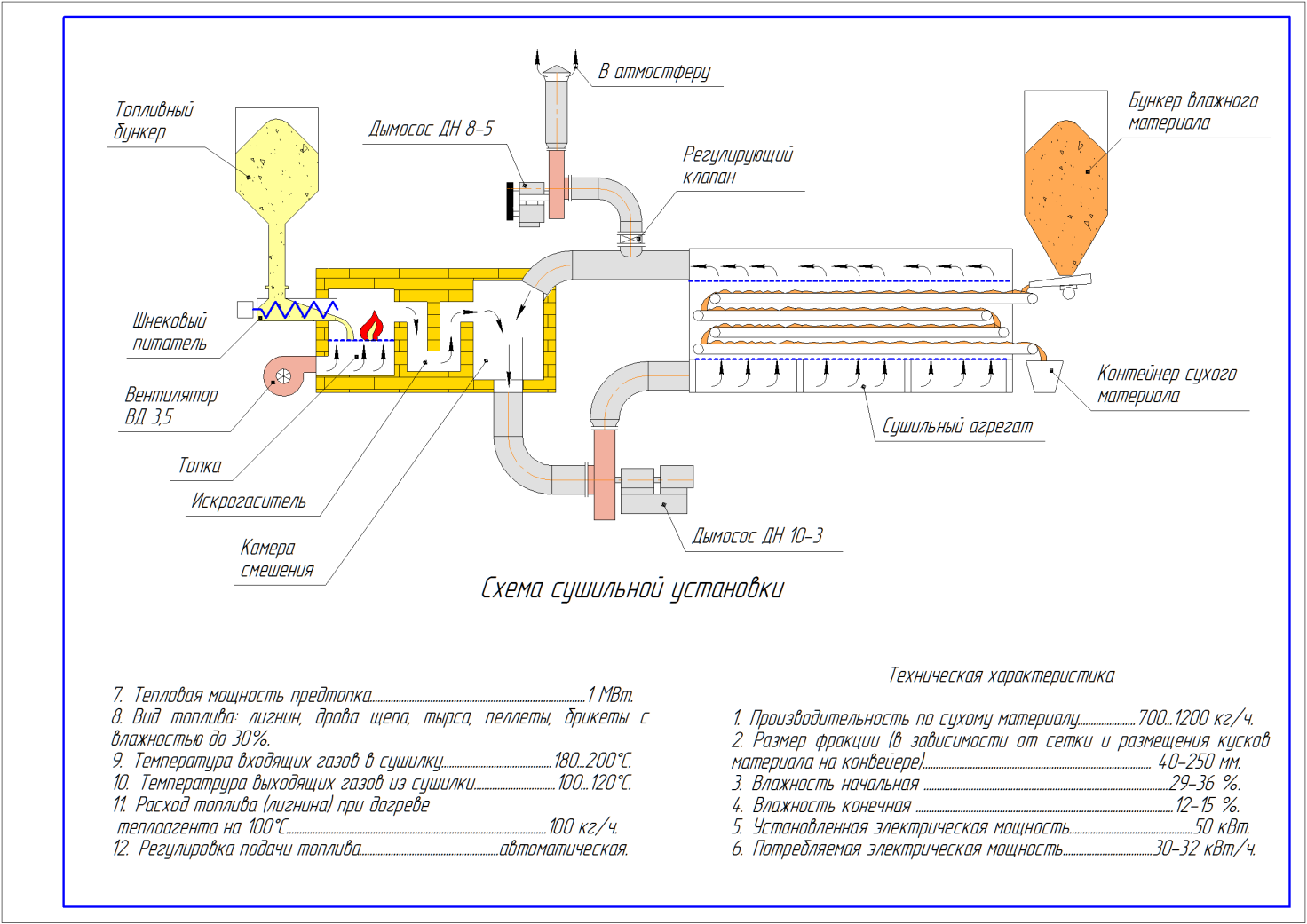   БОТТ  1.5- 2.0   Ф.Ф./016Паспорт59. 00. 000 - 01 ПСг. Киев2017г.                                                  СОДЕРЖАНИЕ1.	Назначение	22. Техническая характеристика	23. Устройство и работа теплогениратора	24. Порядок установки и монтажа	25. Подготовка к работе	26. Указания мер безопасности	27.  Техническое обслуживание	28. Транспортировка и хранение	29. Свидетельство о приёмке	210. Свидетельство о консервации и упаковке	211. Гарантийные обязательства	212.Сведения о рекламациях	213. Учёт неисправностей	2Приложение:1. Электросхема теплогениратора.2. График подготовки теплогениратора к работе, после зимнего     отстоя. 3. Паспорт вентилятора высокого давления  ВВД-5  (ВР 170-18-5)                                                                                                          4. Паспорт дымососа ВД № … (вслучае заказа сушильного комплекса)ВНИМАНИЕ:1. В месте установки теплогениратора, где электропотребление  не может обеспечить пожарную и электрическую безопасность, эксплуатация его  ЗАПРЕЩАЕТСЯ.2. После остановки теплогениратора более чем на 48 часов, его разогрев и пуск в работу производить не менее чем за 4(четыре) часа.3.Регулировочные шибера на входе вентилятора в момент разог- рева должны быть закрыты, а заслонка дымоотводящей трубы   открыта.ЗАПРЕЩАЕТСЯ: во время работы оставлять теплогениратор без контроля оператора. Назначение  Биотопливный теплогениратор БОТТ  1.5-2.0   Ф.Ф./016   предназначен для производства теплового агента заданной  темпе-ратуры, с точным ее регулированием в заданном диапазоне и переда-чи  его к точке потребления.1.2    Целевым назначением является:          -  переоборудование зерновых сушилок для работы на биотопливе ;          -  переоборудования  котлов для работы на биотопливе ;          - использование в качестве источника агента для сушилок ленточно-кон-             вейерного и барабанного типов ;          - обогрев теплиц, ангаров, цехов, складов и пр.          - использоване в линиях подсушивания биомассы ;          с диапазоном регулирования температуры 80…450 °СОтличительной особенностью его работы является, сфема получения теп-лового агента путем форсуночно-факельного сжигания топлива в гермитичной камере , что позволяет использовать топливо с минимальнымколичеством недожога.1.4 Конструкция теплогениратора соответствует требованиям безопасности,   предусмотренным ГОСТ 12.2.0079-93. Класс оборудования по способу защиты человека от поражения электрическим током по ГОСТ 12.2.007.0 – 75- «1» 1.5 Теплогенираторы выпускаются в климатическом исполнении УХЛ 3 по ГОСТ 15150 -69.Технические характеристики.ПАРАМЕТРЫЕД. изм. БОТТ… Ф.Ф./016 БОТТ… Ф.Ф./016 БОТТ… Ф.Ф./016 БОТТ… Ф.Ф./016 БОТТ… Ф.Ф./016Мощность мВт./ч.0,5-1.01.0-1,51,5-2,02,-4,04,0-8,0Объем камеры горения  м³0.9-1,51,5-2.32,3-3.33.3-5,15,1-6,5Объем камеры дожига  м³0,4-0,70,7-1,21,2-1.71,7-2,62,6-3,3Вентилятордля горения ВВД-№3,15№5№5№6.15№8Вентиляторподачи теплового агентаВД-(дымосос)№6№6№7№9№11Расход т.т.на единицумощностикг./мВт                   100 …..1800                   100 …..1800                   100 …..1800                   100 …..1800                   100 …..1800Объем газовоздушной смесиТыс м³/  Час.8 - 1515 -2323-3030-6060-120Коэффициентполезногодействия  %             не менее   90             не менее   90             не менее   90             не менее   90             не менее   90